Перелік питань з навчальної дисципліни «Технологічні процеси верстатів з ЧПУ»за спеціальністю 133 «Галузеве машинобудування»освітнього ступеня «бакалавр»Таблиця 1№ з/пТекст завдання1Назвіть тип виробництва, в якому застосування верстатів з ЧПУ є найбільш ефективним2Що означає в позначенні моделі ЧПУ Н32-1М цифра 3?3Що означає в позначенні моделі ЧПУ Н32-1М буква Н?4Що означає в позначенні моделі ЧПУ 2Р22 третя цифра 2?5Що означає в позначенні моделі ЧПУ Н32-1М цифра 1?6Яка точка є базовою для поворотного столу верстата з ЧПУ?7Яка точка є базовою для шпиндельного вузла верстата з ЧПУ?8Яка точка є базовою для супорта токарно-револьверного верстата з ЧПУ?9Яка точка є базовою для хрестового столу верстата з ЧПУ?10Як називається вплив на механізми верстата та пристрої для виконання вказаного технологічного процесу обробки заготовки з заданими точністю, продуктивністю та собівартістю обробки? 11Яку систему координат (обробка на верстатах з ЧПУ) ілюструє наведений рисунок?12Яку систему координат ілюструє наведений рисунок?13Яку систему координат ілюструє наведений рисунок?14Характерною особливістю якого покоління розвитку систем ЧПУ є неможливість зміни програми оператором? 15Характерною особливістю якого покоління розвитку систем ЧПУ є відсутність кодування інформації?16Характерною особливістю якого покоління розвитку систем ЧПУ є робота під управлінням центральної ЕОМ??17Характерною особливістю якого покоління розвитку систем ЧПУ є системи CNC?18Як розшифровується позначення пристрою (системи) ЧПУ  CNC?19Як розшифровується позначення пристрою (системи) ЧПУ  VNC?20Як розшифровується позначення пристрою (системи) ЧПУ DNC?21В чому полягає суть аналітичного способу підготовки управляючої програми?22В чому полягає суть безпосереднього навчання при підготовки управляючої програми?23Що з названого не відноситься до вихідної документації для розробки УП роботи верстата з ЧПУ?24Що з названого не відноситься до етапів проектування технологічного процесу для верстатів з ЧПУ?25Який з названих етапів проектування технологічного процесу для верстатів з ЧПУ виконується найпершим?26До якого з етапів проектування технологічного процесу для верстатів з ЧПУ відноситься техніко-економічний аналіз?27До якого з етапів проектування технологічного процесу для верстатів з ЧПУ відноситься удосконалення конструкції деталі з точки зору уніфікації та технологічності?28До якого з етапів проектування технологічного процесу для верстатів з ЧПУ відноситься поділ операції обробки на встановлення та позиції?29До якого з етапів проектування технологічного процесу для верстатів з ЧПУ відноситься визначення необхідного технологічного стану заготовки?30До якого з етапів проектування технологічного процесу для верстатів з ЧПУ відноситься побудова траєкторії руху кожного інструмента?31До якого з етапів проектування технологічного процесу для верстатів з ЧПУ відноситься обробка дослідної деталі?32Що крім виду і траєкторії переміщення кожного з інструментів встановлюється при розробці ТП?33Що крім вихідного положення інструмента встановлюється при розробці ТП?34Що крім вихідного положення інструмента встановлюється при розробці ТП?35Яку інформацію можна отримати з позначення верстатів, випущених в Україні до 1990 року (наприклад, 16К20)?36Як позначалася особливість системи ЧПУ металорізального верстата - цифрова індикація і попередній набір координат?37Як позначалася особливість системи ЧПУ металорізального верстата - позиційна або прямокутна система?38Як позначалася особливість системи ЧПУ металорізального верстата - контурна система?39Як позначалася особливість системи ЧПУ металорізального верстата - універсальна система для позиційної та контурної обробки?40Яке положення виконавчого органу приймається за нульове при відносному способі відліку координат?41Яке положення виконавчого органу приймається за нульове при абсолютному способі відліку координат?42Які з наведених умов покращують ефективність використання верстатів з ЧПУ у порівнянні з універсальними верстатами?43Які з наведених умов знижують ефективність використання верстатів з ЧПУ у порівнянні з універсальними верстатами?44Виберіть вірний запис строки команд програми для верстата з ЧПУ в кодах ISO45Виберіть невірне твердження для команд програми верстата з ЧПУ в кодах ISO46Які керуючі команди (коди) програмують, в основному, переміщення робочих органів верстата з ЧПУ і визначають такі параметри переміщень, як система координат, площину переміщень?47Виберіть вірне твердження для команд програми верстата з ЧПУ в кодах ISO48Які керуючі команди (коди) програмують, в основному, переміщення робочих органів верстата з ЧПУ і визначають такі параметри переміщень, як система координат, площину переміщень?49Які керуючі команди (коди) програмування верстата з ЧПУ більш стандартизовані в системі ISO?50Вкажіть координати (X; Z) точки початку точіння В.Т. в системі координат деталі (див. рисунок):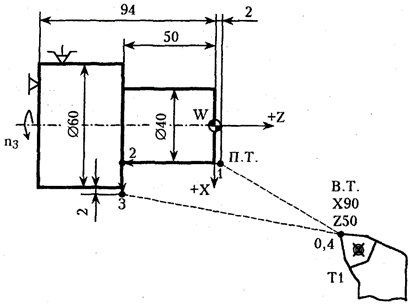 51Які види обробки (поверхні) передбачається обробити різцем Т1 за наведеною схемою?52В чому полягає мета конструктивно-технологічного переопрацювання конструкторських документи всіх деталей на етапі технологічної підготовки виробництва з використанням верстатів з ЧПУ?53Які з названих задач не відносяться до задач відпрацювання конструкції деталі на технологічність?54Які з названих вимог не відносяться до загальних вимог до технологічності деталей, які обробляються на верстатах ЧПУ?55Які з названих вимог відносяться до загальних вимог до технологічності деталей, які обробляються на верстатах ЧПУ?56На що спрямовані вимоги до технологічності деталей, які обробляються на верстатах ЧПУ?57На що спрямовані вимоги до технологічності деталей, які обробляються на верстатах ЧПУ?58Як завжди повинна розташовуватися вісь координат Z у стандартній системі координат встановленій для верстатів (з ЧПК) згідно вимог ISO?59Як завжди повинна розташовуватися вісь координат Х у стандартній системі координат встановленій для верстатів (з ЧПК) згідно вимог ISO?60Як завжди повинна розташовуватися вісь координат Y у стандартній системі координат встановленій для верстатів (з ЧПК) згідно вимог ISO?61Що означає скорочення ISO?62Стандартна система координат якого верстата (з ЧПУ) показана на рисунку?63Стандартна система координат якого верстата (з ЧПК) показана на рисунку?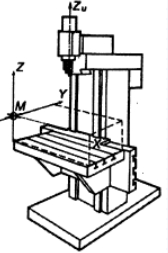 64Які серед названих вимог не відносяться до вимог для забезпечення (підвищення) технологічності деталей, які обробляються на верстатах ЧПУ?65Які серед названих вимог відносяться до вимог для забезпечення (підвищення) технологічності деталей, які обробляються на верстатах ЧПУ?66Виберіть по парам більш технологічні деталі з вказаних на рисунках67Виберіть по парам менш технологічні деталі з вказаних на рисунках68Яке з зображень наведених на рисунку ілюструє наведену вимогу до технологічності: Мінімальна різнотипність геометричних символів (форм), що утворюють зовнішні та внутрішні контури деталей?69Яке з зображень наведених на рисунку ілюструє наведену вимогу до технологічності: Забезпечення конструкцією деталі обробки з найменшим числом встановлень на верстаті?70Яке з зображень наведених на рисунку ілюструє наведену вимогу до технологічності: Спряження стінок з полками і підсічками виконувати однаковими для даного контуру радіусами?71Яке з зображень наведених на рисунку ілюструє наведену вимогу до технологічності: Конфігурація деталі повинна забезпечувати вільний доступ до поверхонь для обробки їх одним інструментом при мінімальному числі робочих ходів?72Яке з зображень наведених на рисунку ілюструє наведену вимогу до технологічності: В місцях спряження стінки, яка оброблюється, з дном передбачити завищення 0,3-0,5 мм. Це зменшує обсяги роботи і попереджає “зрізування”?73До характеристики якої області обробки (зони, поверхні) при фрезеруванні відносится зображення на рисунку? 74До характеристики якої області обробки (зони, поверхні) при фрезеруванні відносится зображення на рисунку? 75До характеристики якої області обробки (зони, поверхні) при фрезеруванні відносится зображення на рисунку? 76До характеристики якої області обробки (зони, поверхні) при фрезеруванні відносится зображення на рисунку? 77Який різновид зиґзаґоподібної схеми обробки фрезеруванням показаноУ на рисунку?78Який різновид зиґзаґоподібної схеми обробки фрезеруванням показано на рисунку?79Який різновид зиґзаґоподібної схеми обробки фрезеруванням показано на рисунку?80Який різновид зиґзаґоподібної схеми обробки фрезеруванням показано на рисунку?81Який різновид схеми обробки фрезеруванням показано на рисунку?82Як називається автоматичне управління шляхом передачі інформації у формі чисел від носія програми до виконавчого органу, яке визначає його рух або виконання ним інших функцій? 83Як називається система числового програмного керування в якій програма (програмоносій) знаходиться в пам'яті центральної ЕОМ, а на верстат подаються з пам'яті тільки окремі команди, коли це потрібно?84Як називається система числового програмного управління в якій управління верстатом здійснюється від власної ЕОМ (блоку ЧПУ)?85Як називається сукупність команд проблемно-орієнтованою мовою програмування, яка відповідає заданому алгоритму функціонування устаткування по виконанню технологічних, транспортних, допоміжних операцій? 86Як називається пристрій, що видає керуючі сигнали на виконавчі органи об'єкта у відповідності з управляючою програмою, алгоритмами її обробки та інформацією про стан керованого об'єкта?87Як називається сукупність функціонально взаємозалежних і взаємодіючих технічних і програмних засобів, що забезпечують числове програмне управління устаткуванням? 88Які з вказаних складових входять в зміст технологічного переопрацювання креслень деталей на етапі технологічної підготовки виробництва з використанням верстатів з ЧПУ?89Які з вказаних складових не входять в зміст технологічного переопрацювання креслень деталей на етапі технологічної підготовки виробництва з використанням верстатів з ЧПУ?90Яких позиційних (координатних) систем ЧПУ не буває?91Яких контурних (функціональних) систем ЧПУ не буває?92Яких функції немає серед основних функцій системи ЧПУ? 93У групу яких функцій системи ЧПУ входять функції задання траєкторії з розрахунком еквідістанти та інтерполяція, відстеження правильності відтворення виконавчими механізмами траєкторії по всіх координатах робочого органу, управління електроавтоматикою верстата, циклове управління, адаптивне управління режимами різання?94Група яких функцій системи ЧПУ включає в себе локальне вимірювання окремих і централізоване вимірювання груп технологічних величин, контроль значень вимірювання, діагностику стану об’єкта і системи управління, підготовку і видачу даних (повідомлень) на засоби відображення та у суміжні системи управління інформації про хід виконання технологічного процесу, сигналізація про порушення, прогнозування стану і поводження об’єкта та системи управління?95Група яких функцій системи ЧПУ включає в себе функції обробки управляючої програми, ремонтні функції, функції обслуговування, постачання, обчислення?96Вирішенням якої задачі ЧПУ є взаємодія системи ЧПК з об’єктом-верстатом з забезпеченням управління формоутворенням деталі?97Вирішенням якої задачі ЧПУ є управління дискретною автоматикою верстата?98Вирішенням якої задачі ЧПУ є управління робочим процесом верстата?99Вирішенням якої задачі ЧПУ є взаємодія з зовнішнім виробничим середовищем?100Вирішення якої задачі ЧПУ полягає в необхідності автоматизувати на верстаті велику кількість різних допоміжних або циклічних операцій (затиск-звільнення заготовки, підвід-відвід, перемикання, зміну інструментів, змащення, охолодження, захисту)?101Вирішення якої задачі ЧПУ забезпечує досягнення необхідної якості деталей з найменшими витратами?102Яка задача числового програмного керування виникла найперша серед перерахованих?103Які називаються пошкодження (відмови), що призводять зразу до зупинки верстата (при пошкодженні самого верстата або системи ЧПУ) або до недопустимих умов його роботи?104Які називаються пошкодження (відмови), що не обмежують можливостей функціонування верстата, але призводять при подальшій експлуатації до зниження точності? 105До якої основної ланки системи автоматичного управління відносяться АЦП та ЦАП?106З використанням якої вкладки меню програми CIMCO Edit виконується написання (редагування) програми обробки?107З використанням якої вкладки меню програми CIMCO Edit виконується візуальне відпрацювання траекторії за програмою обробки (симуляція обробки)?108Яка кнопка меню вкладки програми CIMCO Edit надає можливість вибрати тип і параметри інструмента?109Яка кнопка меню вкладки програми CIMCO Edit надає можливість вибрати тип і розміри заготовки?110Які показники серед названих не визначають ефективність обробки деталей на верстаті з ЧПУ?111Які показники серед названих визначають ефективність обробки деталей на верстаті з ЧПУ?112Які деталі з названих підлягають обробці на патронних токарних верстатах з ЧПУ?113На яких фрезерних верстатах з ЧПУ рекомендовано обробляти корпуси, полозки і каретки –деталі, у яких два габаритних розміри (довжина і ширина) значно перевищують третій (висоту) і в яких необхідно обробляти різні поверхні, напрямні, Т-подібні пази?114На яких фрезерних верстатах з ЧПУ рекомендовано виконувати чистову обробку корпусів коробчастої форми, що характеризуються прямокутними контурами, приблизно рівними габаритними розмірами, наявністю внутрішніх перегородок, значним числом точних отворів з паралельними і перпендикулярними осями?115На яких фрезерних верстатах з ЧПУ рекомендовано виконувати чорнову обробку корпусів коробчастої форми, що характеризуються прямокутними контурами, приблизно рівними габаритними розмірами, наявністю внутрішніх перегородок, значним числом точних отворів з паралельними і перпендикулярними осями?116Яка з названих складових технологічної документації необхідна для складання УП і безпосередньої обробки заготовок на верстатах з ЧПУ?117Яка складова технологічної документації призначена для налагодження технологічної системи на обробку заготовок на конкретному верстаті з ЧПУ?118Яка складова технологічної документації є вихідним документом для складання карт програмування?119Яка складова технологічної документації призначена для детального опису ТП обробки кожної конкретної заготовки при виконанні даної операції?120Які фактори не впливають на сумарну похибку обробки деталей в автоматичному або напів-автоматичному режимі на верстаті з ЧПУ?121Якою командою у програмі CIMCO Edit вмикається режим візуального відтворення тільки траєкторії інструменту?122Якою командою у програмі CIMCO Edit вмикається режим візуального відтворення обробки інструментом заготівки?123Яка функція елемента 3 області управління, розташованої під вікном симуляції візуального відтворення процесу обробки на верстаті з ЧПУ?124Яка функція елемента 1 області управління, розташованої під вікном симуляції візуального відтворення процесу обробки на верстаті з ЧПУ?125Частина вкладки вибору якого елемента відтворення обробки у програмі CIMCO Edit представлено на рисунку?126Точку (або переміщення відносно попереднього положення) з якими координатами задає вказаний кадр програми обробки на верстаті з ЧПУ?X53 Z105127Які команди задає наведений кадр програми обробки на верстаті з ЧПУ?G95 F0.5128Як називаються G-коди, що зберігаються в памяті системи ЧПУ до кінця роботи програми або до їх відміни?129Як називаються G-коди, що діют протягом одного кадра команди програми?130У якій послідовності у програмі CIMCO Edit можно вибрати параметри інструментів, що відповідають умовам переходів обробки заготівки, для яких вони призначені?131Що означає параметр «Pozition on Z» на вкладцi параметрів заготівки для токарної обробки?132Яке значення необхідно вказати у вікні параметра «Angle» вкладки Tool Setup вибору інструментів для стандартного свердла?133Яке значення необхідно вказати у вікні параметра «W» вкладки Tool Setup вибору інструментів для стандартного канавкового різця?134Що означають параметри «Min/Max X…Y…Z» на вкладцi параметрів заготівки для фрезерної обробки?135Що означає  параметр «Flute length» вкладки Tool Setup вибору інструментів для фрезерування?136Яка схема обробки площини торцн\евою фрезою реалізована у програмі CIMCO Edit?137Як виконати перехід в режим графічного програмування у програмі CIMCO Edit? 138Як називається складова технологічного процеса обробки на верстаті з ЧПУ що є частиною ходу, програмована і керована однією командою управляючої програми?139Як називається складова технологічного процеса обробки на верстаті з ЧПУ, що характеризується фіксованим положення заготівки відносно інструментів140Як називається складова технологічного процеса обробки на верстаті з ЧПУ що є сукупністю робочого та допоміжного ходів?141Як називається складова технологічного процеса обробки на верстаті з ЧПУ – закінчена частина технологічного переходу, що складається з однократного переміщення інструмента відносно заготівки, що супроводжується обробкою?142Як називається складова технологічного процеса обробки на верстаті з ЧПУ – зняття шару матеріалу з заготівки одним інструментом за один або декілька проходів?143Як називається послідовність створення технологічних процесів, що охоплюють виготовлення всіх деталей даного класу, та є базою для розробки будь-якої деталі у різних виробничих умовах?144Як називається метод створення технологічних процесів, що ґрунтується на використанні готових, розроблених раніше технологічних процесів для створення нових шляхом їх модифікації?145Як називається метод створення технологічних процесів, що не передбачає використання готових технологічних процесів (ТП) і полягає у розробці нових ТП з використанням окремих технологічних рішень?146Які методи базуються на використанні принципу уніфікації і можуть бути застосовані при впровадженні у виробництво групових, типових та модульних технологічних процесів?147Які методи проектування технологічних процесів відносно складні і мало формалізовані?148Які типові технологічні процеси (ТП) розробляються при використанні етоду адресації на базі типових ТП?149Які типові технологічні процеси для верстатів з ЧПУ розробляються як сукупність переходів обробки? 150Які типові технологічні процеси для верстатів з ЧПУ розробляються у вигляді інструктивного матеріалу з детальним описом маршрутної технології (детальних процес-інструкції)?151Які методи проектування технологічних процесів (ТП) передбачають використання ТП-прототипів?152Який технологічний процес розробляється для виготовлення конструктивно подібних деталей?153Який технологічний процес розробляється для виготовлення різних деталей, що обробляються на одному технологічному обладнанні?154Який обєкт класифікації характерний для одиничного технологічного процеса для верстата з ЧПУ? 155Який обєкт класифікації характерний для типового технологічного процеса для верстата з ЧПУ? 156Який обєкт класифікації характерний для группового технологічного процеса для верстата з ЧПУ?157Якими методами виконується розмірне налагодження інструмента на верстаті з ЧПУ?158Які похибки при обробці різних поверхонь різцем із заокругленою вершиною ілюструє наведений рисунок?159Які похибки при обробці різних поверхонь різцем із заокругленою вершиною ілюструє наведений рисунок?160Які похибки при обробці заданої деталі ілюструє наведений рисунок?